Bijlage agendapunt 5: tekst mail speelruimtevoorzieningenTerugkoppeling speelruimtevoorzieningen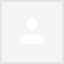 Beste meedenkers aan het speelruimtebeleid,U heeft in 2017 samen met het bureau Speelplan plannen voor nieuwe “speeltuinen” in Koudekerke, Westkapelle en Zoutelande gemaakt. Uw inbreng tijdens de rondes door de dorpen hebben wij erg op prijs gesteld maar we kunnen niet alles precies zo gaan realiseren.Het is inmiddels al weer ruim twee jaar geleden. Voortschrijdend inzicht leert ons dat we er niet zijn met af en toe een mobiele speelvoorziening verplaatsen en het vervangen van de speeltoestellen. Dat is niet meer van deze tijd.Jongens en meisjes willen tegenwoordig graag meer avontuurlijk en natuurlijk spelen.  We willen de nadruk dus meer op duurzame materialen en op een duurzame ondergrond gaan leggen. Mobiele speelvoorzieningen zijn kostbaar en slijten meer en ook het verplaatsen ervan kost veel tijd en geld. Omdat we geen chemische bestrijdingsmiddelen meer gebruiken, is het onderhoud van dit soort speelplaatsen ook erg duur.We bedanken u voor uw inzet en meedenken en kiezen nu voor natuurspeelplaatsen met speeltoestellen die duurzaam en veilig zijn en passen bij de behoefte van onze jonge inwoners.Bij vragen over de speelvoorzieningen in uw kern kunt u contact opnemen met Wilmar Stouten, w.stouten@veere.nl of 0118-555424.Inboxx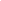 